В соответствии с Федеральным законом от 06.10.2003 № 131-ФЗ «Об общих принципах организации местного самоуправления в Российской Федерации», Правилами и нормами эксплуатации жилищного фонда, утвержденными постановлением Государственного комитета Российской Федерации по строительству и жилищно-коммунальному комплексу от 27.09.2003 № 170, Правилами предоставления коммунальных услуг собственникам и пользователям помещений в многоквартирных домах и жилых домов, утвержденных постановлением Правительства Российской Федерации от 06.05.2011 № 354 «О предоставлении коммунальных услуг собственникам и пользователям помещений в многоквартирных домах и жилых домов»,ПОСТАНОВЛЯЮ:Установить начало отопительного периода 2023-2024 годов по Одинцовскому городскому округу с 04.10.2023 в порядке:для объектов дошкольного и школьного образования, объектов социально-культурной сферы, здравоохранения, спорта и культуры;для жилого фонда и административных зданий.Опубликовать настоящее постановление на официальном сайте Одинцовского городского округа Московской области в информационно-телекоммуникационной сети «Интернет».Настоящее постановление вступает в силу с даты его подписания.Контроль за выполнением настоящего постановления возложить на заместителя Главы Администрации Одинцовского городского округа      Коротаева М.В.Глава Одинцовского городского округа					    А.Р. Иванов 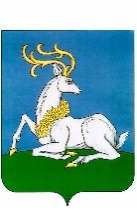 АДМИНИСТРАЦИЯ
ОДИНЦОВСКОГО ГОРОДСКОГО ОКРУГАМОСКОВСКОЙ ОБЛАСТИПОСТАНОВЛЕНИЕ03.10.2023 № 6658г. ОдинцовоО начале отопительного периода 2023-2024 годов в Одинцовском городском округе